附件2：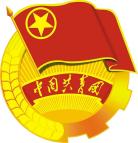 闽南科技学院校级团学组织委员申报表注：一式二份，A4纸打印，须贴免冠彩照,勿改变表格格式。姓名性别民族民族照片（必贴）籍贯出生年月政治面貌政治面貌照片（必贴）所在学院、年级、专业所在学院、年级、专业照片（必贴）现任职务现任职务照片（必贴）电子邮箱电子邮箱联系方式奖学金情况（专业排名）奖学金情况（专业排名）竞选职务工作经历竞聘优势及工作设想（可另附页）签   名：            年   月   日（可另附页）签   名：            年   月   日（可另附页）签   名：            年   月   日（可另附页）签   名：            年   月   日（可另附页）签   名：            年   月   日（可另附页）签   名：            年   月   日（可另附页）签   名：            年   月   日（可另附页）签   名：            年   月   日辅导员意见签   名：            年   月   日签   名：            年   月   日签   名：            年   月   日签   名：            年   月   日签   名：            年   月   日签   名：            年   月   日签   名：            年   月   日签   名：            年   月   日学院团委意见签  章：              年   月   日签  章：              年   月   日签  章：              年   月   日校团委意见校团委意见签  章：             年   月   日签  章：             年   月   日签  章：             年   月   日